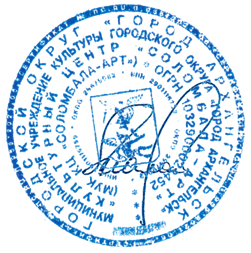 «УТВЕРЖДАЮ»,                                                                                                                                                                                                                                                                                      директор МУК КЦ «Соломбала - Арт»                                                      ___________ М.В. Малахова                                                                                                                                                                                     ( приказ . № 91-о/д от 30 декабря 2022 г)		ПОЛОЖЕНИЕ ОБ ОБРАБОТКЕ  ПЕРСОНАЛЬНЫХ ДАННЫХ МУНИЦИПАЛЬНОГО УЧРЕЖДЕНИЯ КУЛЬТУРЫМУНИЦИПАЛЬНОГО ОБРАЗОВАНИЯ «ГОРОД АРХАНГЕЛЬСК»«КУЛЬТУРНЫЙ ЦЕНТР «СОЛОМБАЛА-АРТ»1.Общие положенияНастоящее Положение об обработке персональных данных  далее Положение) муниципального учреждения культуры муниципального образования «Город Архангельск» «Культурный центр «Соломбала-Арт» (далее – учреждение, оператор) разработано в соответствии с Конституцией Российской Федерации, Трудовым Кодексом Российской Федерации, Гражданским Кодексом Российской Федерации, Федеральным законом от 27 июля 2006 г. № 149-ФЗ «Об информации, информационных технологиях и о защите информации», Федеральным законом от 27 июля 2006 г. № 152-ФЗ «О персональных данных» (с изменениями от 30 декабря 2020 г. № 519-ФЗ «О внесении изменений в Федеральный закон «О персональных данных»), постановлением Правительства Российской Федерации от 15 сентября 2008 г. № 687 «Об утверждении Положения об особенностях обработки персональных данных, осуществляемой без использования средств автоматизации», постановлением Правительства РФ от 1 ноября 2012 г. № 1119 «Об утверждении требований к защите персональных данных при их обработке в информационных системах персональных данных, без использования средств автоматизации», постановлением Правительства РФ от 1 ноября 2012 г. № 1119 «Об утверждении требований к защите персональных данных при их обработке в информационных системах персональных данных», иными нормативными правовыми актами Российской Федерации в области персональных данных.Цель разработки настоящего Положения – обеспечение защиты прав и свобод субъектов персональных данных при обработке их персональных данных учреждением; определение порядка обработки персональных данных субъектов персональных данных, а также установление ответственности должностных лиц учреждения, непосредственно осуществляющих обработку персональных данных и (или) имеющих доступ к персональным данным, за невыполнение требований законодательства Российской Федерации в сфере обработки и защиты персональных данных.Настоящее Положение вступает в силу с момента его утверждения директором учреждения и действует бессрочно до замены его новым Положением или до наступления иных случаев, предусмотренных законодательством.Настоящее Положение подлежит корректировке при изменении законодательных и нормативно-правовых актов, по рекомендациям надзорных органов, по результатам проверок в рамках государственного контроля (надзора).Ответственность за актуализацию настоящего Положения и текущий контроль над выполнением норм настоящего Положения возлагается на ответственного за организацию обработки персональных данных, назначенного приказом директора учреждения.Администрация учреждения учитывает требования настоящего Положения при разработке и утверждении любых локальных актов учреждения, связанных с обработкой персональных данных.Режим конфиденциальности персональных данных снимается в случаях их обезличивания и по истечении 75 лет срока их хранения, если иное не определено законом или не установлено решением руководства учреждения.Настоящее Положение является обязательным для исполнения всеми  работниками учреждения, которые должны быть ознакомлены с ним под роспись. Основные понятия и терминыВ настоящем Положении используются следующие основные понятия и термины: -  персональные данные  –  любая информация, относящаяся к прямо или косвенно определенному или определяемому физическому лицу (субъекту персональных данных); - обработка персональных данных – любое действие (операция) или совокупность действий (операций), совершаемых с использованием средств автоматизации или без использования таких средств с персональными данными, включая сбор, запись, систематизацию, накопление, хранение, уточнение (обновление, изменение), извлечение, использование, передачу (распространение, предоставление, доступ), обезличивание, блокирование, удаление, уничтожение персональных данных работников; - конфиденциальность персональных данных – обязательное для соблюдения оператором или иным получившим доступ к  персональным  данным  лицом требование не допускать их распространения без согласия субъекта персональных данных или наличия иного законного основания.- автоматизированная обработка персональных данных – обработка персональных данных с помощью средств вычислительной техники; - обработка персональных данных без использования средств автоматизации (неавтоматизированная) – обработка (использование, уточнение, распространение, уничтожение персональных данных в отношении каждого из субъектов персональных данных), содержащихся в информационной системе персональных данных либо извлеченных из такой системы персональных данных, осуществляемая при непосредственном участии человека;- персональные данные, разрешенные субъектом персональных данных для распространения – персональные данные, доступ неограниченного круга лиц к которым предоставлен субъектом персональных данных путем дачи согласия на обработку персональных данных, разрешенных субъектом персональных данных для распространения в порядке, предусмотренном Федеральным законом;- распространение персональных данных – действия, направленные на раскрытие персональных данных неопределенному кругу лиц - использование персональных данных – действия (операции) с персональными данными, совершаемые должностным лицом учреждения в целях принятия решений или совершения иных действий, порождающих юридические последствия в отношении работников либо иным образом затрагивающих их права и свободы или права и свободы других лиц;- блокирование персональных данных – временное прекращение сбора, систематизации, накопления, использования, распространения персональных данных работников, в том числе их передачи; - уничтожение персональных данных – действия, в результате которых невозможно восстановить содержание персональных данных в информационной системе персональных данных работников и (или) в результате которых уничтожаются материальные носители персональных данных работников; - обезличивание персональных данных  – действия, в результате которых невозможно без использования дополнительной информации определить принадлежность персональных данных конкретному работнику (субъекту персональных данных); - информационная система персональных данных – совокупность содержащихся в базах данных персональных данных и обеспечивающих их обработку информационных технологий и технических средств; -  информация  – сведения (сообщения, данные) независимо от формы их представления;- документированная информация – зафиксированная на материальном носителе путем документирования информация с реквизитами, позволяющими определить такую информацию или ее материальный носитель;- оператор  – государственный орган, муниципальный орган, юридическое или физическое лицо, самостоятельно или совместно с другими лицами организующие и (или) осуществляющие обработку персональных данных, а также определяющие цели обработки персональных данных, состав персональных данных, подлежащих обработке, действия (операции), совершаемые с персональными данными;-  субъект персональных данных  –  физическое лицо, прямо или косвенно определенное или определяемое на основании относящихся к нему персональных данных;-  персональные данные работника  – информация, необходимая работодателю в связи с трудовыми отношениями и касающаяся конкретного работника; - персональные данные пользователей услуг учреждения  – информация, необходимая учреждению в связи с отношениями, возникающими между пользователями услуг, оказываемых учреждением и учреждением;трансграничная передача персональных данных – передача персональных данных на территорию иностранного государства органу власти иностранного государства, иностранному физическому лицу или иностранному юридическому лицу.Состав и категории персональных данных 3.1. Учреждение обрабатывает персональные данные следующих субъектов персональных данных:- работников, в том числе бывших сотрудников, их родственников, чьи данные необходимо обрабатывать в соответствии с трудовым и иным законодательством Российской Федерации (для выплаты алиментов по решению суда, в целях заполнения формы Т-2 в соответствии с трудовым законодательством и т.п.);- пользователей услуг (их законных представителей, наделенных соответствующими полномочиями), пользователей сайта учреждения; -  граждан, состоящих с учреждением в гражданско-правовых отношениях;-  кандидатов на трудоустройство;- иных лиц, давших свое согласие на обработку персональных данных либо право на обработку персональных данных, которое возникло на основании действующего законодательства Российской федерации.3.2. В состав персональных данных работников учреждения входят:- фамилия, имя, отчество (в том числе предыдущие фамилии, имена и/или отчества, в случае их изменения);- число, месяц, год рождения;- место рождения;- информация о гражданстве (в том числе предыдущие гражданства, иные гражданства);- вид, серия, номер документа, удостоверяющего личность, наименование органа, выдавшего его, дата выдачи;- адрес места жительства (адрес регистрации, фактического проживания);- номер контактного телефона, адрес электронной почты или сведения о других способах связи;- реквизиты страхового свидетельства обязательного пенсионного страхования;- идентификационный номер налогоплательщика;- реквизиты страхового медицинского полиса обязательного медицинского страхования;- реквизиты свидетельства государственной регистрации актов гражданского состояния;- семейное положение и состав семьи;- сведения о воинском учете и реквизиты документов воинского учета;- сведения об образовании, в том числе о послевузовском профессиональном образовании (наименование и год окончания образовательного учреждения, наименование и реквизиты документа об образовании, профессия, квалификация, специальность по документу об образовании);- сведения, содержащиеся в справке о наличии (отсутствии) судимости и (или) факта уголовного преследования, либо о прекращении уголовного преследования, выданной в установленным законом порядке;- сведения об ученой степени;- информация о владении иностранными языками, степень владения;- сведения о состоянии здоровья, в том числе медицинские заключения;- государственные награды, иные награды, знаки отличия;- сведения об аттестации, о профессиональной переподготовке и/или повышении квалификации;- сведения об имущественном положении, доходах, задолженности;- сведения о трудовой деятельности: сведения о трудовом договоре и его исполнении, о трудовой деятельности (занимаемые должности, существенные условия труда, сведения об аттестации, поощрениях и наказаниях, видах и периодах отпуска, временной нетрудоспособности, командировании, рабочем времени и пр.);- банковские реквизиты в случае перевода заработной платы работника в выбранную им кредитную организацию;- биометрические данные - фотография (цветное фотографическое изображение лица);- иная информация, указанная в трудовом договоре, личной карточке (унифицированная форма Т-2), трудовой книжке и полученная в течение срока действия трудового договора.3.3.  Информация, предъявляемая работником при поступлении на работу  в  учреждение, должна иметь документальную форму. При заключении трудового договора, лицо, поступающее на работу, предъявляет:- паспорт  или иной документ, удостоверяющий личность;- трудовую книжку, (если она велась в бумажном варианте) за исключением случаев, когда договор заключается впервые, или работник поступает на работу на условиях совместительства, или трудовая книжка у работника отсутствует в связи с ее утратой, повреждением или по другим причинам;- страховое свидетельство обязательного пенсионного страхования;-свидетельство о присвоении идентификационного номера налогоплательщика (при его наличии у работника);- документы воинского учета – для военнообязанных и лиц, подлежащих воинскому учету;-  документ об образовании, о квалификации и/или наличии специальных знаний;- справку, выданную органами МВД России о наличии (отсутствии) судимости и/или факта уголовного преследования либо о прекращении уголовного преследования по реабилитирующим основаниям;- банковские реквизиты в случае перевода заработной платы работника в выбранную им кредитную организацию;- сведения о социальных льготах и о социальном статусе (серия, номер, дата выдачи, наименование органа, выдавшего документ, являющийся основанием для предоставления льгот и статуса);3.4. При оформлении работника заполняется унифицированная форма  Т-2 «Личная карточка работника», в которой отражаются следующие анкетные и биографические данные работника:- общие сведения (Ф.И.О. работника, дата рождения, место рождения, гражданство, образование, профессия, стаж работы,  состояние в браке, паспортные данные);- сведения о воинском учете;- данные о приеме на работу;- сведения об аттестации;- сведения о повышении квалификации;- сведения о профессиональной переподготовке;- сведения о наградах (поощрениях), почетных званиях;- сведения об отпусках;- сведения о социальных гарантиях;- сведения о месте жительства и о контактных телефонах;- сведения о других договорах (индивидуальной, коллективной, материальной ответственности), заключаемых при исполнении трудового договора;- личная фотография.3.5.  В отделе по организационной и кадровой работе учреждения создаются и хранятся следующие группы документов, содержащие данные о работниках в единичном или сводном виде:3.5.1. Документы, содержащие персональные данные работников:-  комплексы документов, сопровождающие процесс оформления трудовых отношений при приеме на работу, переводе, увольнении;- подлинники и копии приказов по кадрам;- личные дела и трудовые книжки работников;- дела, содержащие основания к приказам по личному составу;- дела, содержащие материалы аттестации работников;- дела, содержащие материалы внутренних (служебных) расследований;- копии отчетов, направляемых в государственные органы статистики, вышестоящие органы управления, другие государственные инстанции, иные учреждения.3.5.2.  Документация по организации работы структурных подразделений:- положения о структурных подразделениях;- должностные инструкции работников;- приказы, распоряжения руководства учреждения;3.6. К персональным данным пользователей услуг относятся следующие сведения: 3.6.1. пользователи услуг – несовершеннолетние участники клубных формирований (их законные представители, наделенные соответствующими полномочиями) -  фамилия, имя, отчество законного представителя;-  адрес регистрации по местожительству законного представителя;-  контактный телефон, адрес электронной почты (при наличии) законного представителя;- фамилия, имя, отчество (последнее при наличии) пользователя услуг -  несовершеннолетнего участника клубных формирований; - адрес фактического места проживания пользователя услуг -  несовершеннолетнего участника клубных формирований; - контактный телефон (при наличии) пользователя услуг -  несовершеннолетнего участника клубных формирований; - реквизиты документа (свидетельства о рождении), подтверждающего полномочия законного представителя;- медицинское заключение (сведение) о состоянии здоровья пользователя услуг - несовершеннолетнего участника клубных формирований;- биометрические данные - фотография пользователя услуг - несовершеннолетнего участника клубных формирований.3.6.2. пользователи услуг – участники клубных формирований:- фамилия, имя, отчество (последнее при наличии) пользователя услуг -   участника клубных формирований; - адрес регистрации по местожительству;- контактный телефон и адрес электронной почты (при наличии);- биометрические данные - фотография пользователя услуг.	3.7. К персональным данным пользователей официального сайта учреждения, расположенного по веб-адресу: https://solombala-art.ru/ относятся следующие сведения:- личная информация, которую пользователь предоставляет о себе самостоятельно, направляя обращение через форму обратной связи, а также при заполнении анкеты на Сайте, в том числе фамилию, имя, отчество, адрес электронной почты (e-mail), контактный номер телефона, иные сведения, которые пользователь сообщает о себе по собственной воле и по собственному усмотрению;- обезличенные данные, в том числе cookie-файлы об использовании сайта пользователем, даты, времени и продолжительности визита, количестве просмотров страницы, типе устройства пользователя, браузере, с помощью которого осуществляется доступ к Сайту, его IP-адресе, географическом положении.3.8. К персональным данным физических лиц, состоящих с учреждением в гражданско-правовых отношениях, относятся следующие сведения:- фамилия, имя, отчество (последнее при наличии); - число, месяц, год и место рождения; - вид, серия, номер и дата выдачи документа, удостоверяющего личность, наименование учреждения, выдавшего документ;	- гражданство;- адрес места жительства (адрес регистрации, фактического проживания);- страховое свидетельство обязательного пенсионного страхования;-свидетельство о присвоении идентификационного номера налогоплательщика;- документы об образовании и (или) о квалификации или наличии специальных знаний - при выполнении работы, требующей специальных знаний или специальной подготовки; - номер контактного телефона или сведения о других способах связи;- адрес электронной почты (при наличии);- банковские реквизиты (при необходимости);- прочие данные, необходимость в которых может возникнуть в ходе выполнения работ (оказания услуг).3.9. К персональным данным кандидатов на трудоустройство относятся следующие сведения:- фамилия, имя, отчество (последнее при наличии); - число, месяц, год и место рождения; - адрес места жительства (адрес регистрации, фактического проживания);- сведения об образовании, в том числе о послевузовском профессиональном образовании (наименование и год окончания образовательного учреждения, наименование и реквизиты документа об образовании, профессия, квалификация, специальность по документу об образовании);- сведения об ученой степени, государственных и иных наградах;- сведения о воинском учете;- сведения о предыдущей трудовой деятельности (наименование организации, занимаемая должность, периоды работы);- семейное положение;- номер контактного телефона или сведения о других способах связи;- адрес электронной почты (при наличии).3.10. Обработка персональных данных пользователей услуг учреждения (п.3.6., п.3.7. Положения), иных лиц (п.3.8., п.3.9. Положения) осуществляется только в заявленных целях и только с, оформленного надлежащим образом, согласия:- письменное согласие участников клубных формирований (их законных представителей) (приложение № 2, №3);- пользовательское соглашение для пользователей сайта учреждения (приложение № 4);- письменное согласие физических лиц, состоящих с учреждением в гражданско-правовых отношениях (приложение № 5);- письменное согласие кандидатов на трудоустройство (приложение № 6).3.11. Персональные данные относятся к сведениям конфиденциального характера (конфиденциальной информации).Основные условия проведения обработки персональных данныхИсточником информации обо всех персональных данных работника является непосредственно работник – субъект персональных данных. Обработка персональных данных работника оператором возможна только с его письменного согласия (приложение № 1), за исключением случаев, предусмотренных п. 4.2. настоящего Положения.4.2. Согласие работника не требуется в следующих случаях:- обработка персональных данных необходима для осуществления и выполнения возложенных законодательством Российской Федерации на учреждение функций, полномочий и обязанностей;- обработка персональных данных необходима для осуществления правосудия, исполнения судебного акта, акта другого органа или должностного лица, подлежащих исполнению в соответствии с законодательством Российской Федерации об исполнительном производстве;- обработка персональных данных необходима для исполнения договора, стороной которого либо выгодоприобретателем или поручителем по которому является субъект персональных данных, а также заключение договора по инициативе субъекта персональных данных, или договора, по которому субъект персональных данных будет являться выгодоприобретателем или поручителем;- обработка персональных данных необходима для защиты жизни, здоровья или иных жизненно важных интересов работника, если получение его согласия невозможно;- обработка персональных данных осуществляется для статистических или иных научных целей при условии обязательного обезличивания персональных данных; - обработка персональных данных необходима для осуществления прав и законных интересов учреждения или третьих лиц, либо для достижения общественно значимых целей при условии, что при этом не нарушаются права и свободы работника.Письменное согласие работника на обработку своих персональных данных должно включать в себя:- фамилию, имя, отчество, адрес субъекта персональных данных, номер основного документа, удостоверяющего его личность, сведения о дате выдачи указанного документа и выдавшем его органе;- фамилию, имя, отчество, адрес представителя субъекта персональных данных, номер основного документа, удостоверяющего его личность, сведения о дате выдачи указанного документа и выдавшем его органе, реквизиты доверенности или иного документа, подтверждающего полномочия этого представителя (при получении согласия от представителя работника);- наименование (фамилию, имя, отчество) и адрес оператора, получающего согласие субъекта персональных данных;- цель обработки персональных данных;- перечень персональных данных, на обработку которых дается согласие субъекта персональных данных;- перечень действий с персональными данными, на совершение которых дается согласие, общее описание используемых оператором способов обработки персональных данных;- срок, в течение которого действует согласие субъекта персональных данных, а также порядок его отзыва, если иное не установлено федеральным законом;- подпись субъекта персональных данных. 4.4. Обработка специальных категорий персональных данных работника, касающихся его расовой, национальной принадлежности, политических взглядах, религиозных и философских убеждениях, состоянии здоровья, интимной жизни не допускается, за исключением случаев, предусмотренных п.4.5.настоящего Положения. В случаях, непосредственно связанных с  вопросами трудовых отношений, в соответствии со ст.24 Конституции РФ оператор  вправе получать и обрабатывать данные о частной жизни работника только с его письменного согласия.Обработка специальных категорий персональных данных допускается в случаях, если:- работник дал согласие в письменной форме на обработку своих персональных данных;- обработка персональных данных необходима для защиты жизни, здоровья или иных жизненно важных интересов работника, либо жизни, здоровья или иных жизненно важных интересов других лиц и получение согласия субъекта персональных данных невозможно; - обработка персональных данных необходима для установления или осуществления прав субъекта персональных данных или третьих лиц, а равно и в связи с осуществлением правосудия;- обработка персональных данных осуществляется в соответствии с законодательством Российской Федерации об обороне, о безопасности, о противодействии терроризму, о транспортной безопасности, о противодействии коррупции, об оперативно-разыскной деятельности, об исполнительном производстве, уголовно-исполнительным законодательством Российской Федерации;- обработка персональных данных осуществляется в соответствии с законодательством об обязательных видах страхования, со страховым законодательством;- обработка персональных данных осуществляется в соответствии с законодательством о государственной социальной помощи, трудовым законодательством, законодательством Российской Федерации о пенсиях по государственному пенсионному обеспечению, о трудовых пенсиях; - обработка персональных данных осуществляется на основании Трудового кодекса РФ или иного федерального закона, устанавливающего ее цель, условия получения персональных данных и круг субъектов, персональные данные которых подлежат обработке, а также определяющего полномочия работодателя;- по требованию иных полномочных государственных органов в случаях, предусмотренных федеральным законом.4.6. Особенности обработки персональных данных, разрешенных субъектом персональных данных для распространения4.6.1. Согласие на обработку персональных данных, разрешенных субъектом персональных данных для распространения, оформляется отдельно от иных согласий субъекта персональных данных на обработку его персональных данных (приложение № 7, № 8, № 9). Оператор обязан обеспечить субъекту персональных данных возможность определить перечень персональных данных по каждой категории персональных данных, указанной в согласии на обработку персональных данных, разрешенных субъектом персональных данных для распространения.4.6.2. В случае раскрытия персональных данных неопределенному кругу лиц самим субъектом персональных данных без предоставления оператору согласия, предусмотренного настоящей статьей, обязанность предоставить доказательства законности последующего распространения или иной обработки таких персональных данных лежит на каждом лице, осуществившем их распространение или иную обработку. 4.6.3. В случае, если персональные данные оказались раскрытыми неопределенному кругу лиц вследствие правонарушения, преступления или обстоятельств непреодолимой силы, обязанность предоставить доказательства законности последующего распространения или иной обработки таких персональных данных лежит на каждом лице, осуществившем их распространение или иную обработку.4.6.4. В случае, если из предоставленного субъектом персональных данных согласия на обработку персональных данных, разрешенных субъектом персональных данных для распространения, не следует, что субъект персональных данных согласился с распространением персональных данных, такие персональные данные обрабатываются оператором, которому они предоставлены субъектом персональных данных, без права распространения.4.6.5. В согласии на обработку персональных данных, разрешенных субъектом персональных данных для распространения, субъект персональных данных вправе установить запреты на передачу (кроме предоставления доступа) этих персональных данных оператором неограниченному кругу лиц, а также запреты на обработку или условия обработки (кроме получения доступа) этих персональных данных неограниченным кругом лиц. Отказ оператора в установлении субъектом персональных данных запретов и условий, предусмотренных настоящей статьей, не допускается.4.6.6. В случае, если из предоставленного субъектом персональных данных согласия на обработку персональных данных, разрешенных субъектом персональных данных для распространения, не следует, что субъект персональных данных не установил запреты и условия на обработку персональных данных, или если в предоставленном субъектом персональных данных таком согласии не указаны категории и перечень персональных данных, для обработки которых субъект персональных данных устанавливает условия и запреты, такие персональные данные обрабатываются оператором, которому они предоставлены субъектом персональных данных, без передачи (распространения, предоставления, доступа) и возможности осуществления иных действий с персональными данными неограниченному кругу лиц.4.6.7. Согласие на обработку персональных данных, разрешенных субъектом персональных данных для распространения, может быть предоставлено оператору:- непосредственно;- с использованием информационной системы уполномоченного органа по защите прав субъектов персональных данных.4.6.8. Молчание или бездействие субъекта персональных данных ни при каких обстоятельствах не может считаться согласием на обработку персональных данных, разрешенных субъектом персональных данных для распространения.4.6.9. Оператор обязан в срок не позднее трех рабочих дней с момента получения соответствующего согласия субъекта персональных данных опубликовать информацию об условиях обработки и о наличии запретов и условий на обработку неограниченным кругом лиц персональных данных, разрешенных субъектом персональных данных для распространения.4.6.10. Установленные субъектом персональных данных запреты на передачу (кроме предоставления доступа), а также на обработку или условия обработки (кроме получения доступа) персональных данных, разрешенных субъектом персональных данных для распространения, не распространяются на случаи обработки персональных данных в государственных, общественных и иных публичных интересах, определенных законодательством Российской Федерации.4.6.11. Передача (распространение, предоставление, доступ) персональных данных, разрешенных субъектом персональных данных для распространения, должна быть прекращена в любое время по требованию субъекта персональных данных. Данное требование должно включать в себя фамилию, имя, отчество (при наличии), контактную информацию (номер телефона, адрес электронной почты или почтовый адрес) субъекта персональных данных, а также перечень персональных данных, обработка которых подлежит прекращению. Указанные в данном требовании персональные данные могут обрабатываться только оператором, которому оно направлено (приложение № 10).4.6.12. Действие согласия субъекта персональных данных на обработку персональных данных, разрешенных субъектом персональных данных для распространения, прекращается с момента поступления оператору требования, указанного в п.4.6.11.настоящего Положения.4.7. В целях информационного обеспечения учреждение создает общедоступные источники персональных данных, в том числе размещаемые на веб-сайте учреждения.4.8. В общедоступные источники персональных данных с письменного согласия работника включаются его фамилия, имя, отчество, должность, структурное подразделение в котором работает работник, контактный номер телефона, адрес электронной почты, фотография, иные персональные данные, сообщаемые работником добровольно. Данные сведения должны быть в любое время исключены из общедоступных источников персональных данных по требованию (заявлению) работника, либо по решению суда или иных уполномоченных государственных органов.4.9. Сведения, которые характеризуют физиологические и биологические особенности человека, на основании которых можно установить его личность (биометрические персональные данные), учреждением не обрабатываются, за исключением использования фотографии (в т.ч. цветное фотографическое изображение лица).4.10. В случае недееспособности работника согласие на обработку его персональных данных дает законный представитель работника, наделенный соответствующими правами. В случае смерти работника согласие на обработку его персональных данных дают наследники субъекта персональных данных, если такое согласие не было дано работником при его жизни.4.11. Обработка персональных данных в учреждении производится как автоматизированная (с помощью средств вычислительной техники), так и без использования средств автоматизации.4.12. Обработка персональных данных с использованием средств автоматизации осуществляется в соответствии с требованиями Постановления Правительства Российской Федерации от 01.11.2012 № 1119 «Об утверждении требований к защите  персональных данных при их обработке в информационных системах персональных данных» и осуществляется в рамках информационных систем персональных данных учреждения и внешних информационных систем, предоставляемых сторонними организациями. Перечень информационных систем, в которых обрабатываются персональные данные, уровень защищенности персональных данных при их обработке в информационных системах персональных данных, требования по обеспечению безопасности, обрабатываемых в них персональных данных субъектов персональных данных учреждения описаны в отдельных нормативных актах.4.13. Обработка персональных данных без использования средств автоматизации (далее – неавтоматизированная обработка персональных данных) может осуществляться в виде документов на бумажных носителях и в электронном виде (файлы, базы данных) на электронных носителях информации.4.14. Персональные данные при их обработке, осуществляемой без использования средств автоматизации, обособляются от иной информации путем фиксации их на отдельных материальных носителях персональных данных. При фиксации персональных данных на материальных носителях не допускается фиксация на одном материальном носителе персональных данных, цели обработки которых заведомо не совместимы. Для обработки различных категорий персональных данных, осуществляемой без использования средств автоматизации, для каждой категории персональных данных используется отдельный материальный носитель.4.15. Лица, осуществляющие обработку персональных данных без использования средств автоматизации, в том числе работники учреждения или лица, осуществляющие такую обработку по договору с учреждением, должны быть проинформированы о факте обработки ими персональных данных, обработка которых осуществляется без использования средств автоматизации, категориях обрабатываемых персональных данных, а также об особенностях и правилах осуществления такой обработки, установленных нормативными правовыми актами федеральных органов исполнительной власти, органов исполнительной власти субъектов Российской Федерации, а также локальными правовыми актами учреждения (приложение № 11).4.16. При использовании типовых форм документов, характер информации в которых предполагает или допускает  включение  в них персональных данных (далее – типовая форма), должны соблюдаться следующие условия:- типовая форма или связанные с ней документы должны содержать сведения о цели обработки персональных данных, осуществляемой без использования средств автоматизации, имени (наименовании) и адресе учреждения, фамилию, имя и отчество субъекта персональных данных, источник получения персональных данных, сроки обработки персональных данных, перечень действий с персональными данными, которые будут совершаться в процессе их обработки, общее описание используемых учреждением способов обработки персональных данных;- типовая форма должна предусматривать поле, в котором субъект персональных данных может поставить отметку о своем согласии на обработку персональных данных, осуществляемую без использования средств автоматизации, - при необходимости получения письменного согласия на обработку персональных данных;- типовая форма должна быть составлена таким образом, чтобы каждый из субъектов персональных данных, содержащихся в документе, имел возможность ознакомиться со своими персональными данными, содержащимися в документе, не нарушая прав и законных интересов иных субъектов персональных данных.- типовая форма должна исключать объединение полей, предназначенных для внесения персональных данных, цели обработки которых заведомо несовместимы. 4.17. При несовместимости целей неавтоматизированной обработкиперсональных данных, зафиксированных на одном электронном носителе, если электронный носитель не позволяет осуществлять обработку персональных данных отдельно от других зафиксированных на том же носителе персональных данных, должны быть приняты меры по обеспечению раздельной обработки персональных данных, в частности:- при необходимости использования или распространения определенных персональных данных отдельно от находящихся на том же материальном носителе других персональных данных, осуществляется копирование персональных данных, подлежащих распространению или использованию, способом, исключающим одновременное копирование персональных данных, не подлежащих распространению и использованию, и используется (распространяется) копия персональных данных;- при необходимости уничтожения или блокирования части персональных данных уничтожается или блокируется материальный носитель с предварительным копированием сведений, не подлежащих уничтожению или блокированию, способом, исключающим одновременное копирование персональных данных, подлежащих уничтожению или блокированию.	4.18.  Документы и внешние электронные носители информации, содержащие персональные данные, должны храниться в служебных помещениях в надежно запираемых шкафах (сейфах). При этом должны быть созданы надлежащие условия, обеспечивающие их сохранность.	4.19.  Уничтожение или обезличивание части персональных данных, если это допускается материальным носителем, может производиться способом, исключающим дальнейшую обработку этих персональных данных с сохранением возможности обработки иных данных, зафиксированных на материальном носителе (удаление, вымарывание).4.20. Контроль за соответствием обработки персональных данных заявленным целям возлагается на ответственного за организацию обработки персональных данных в учреждении и на руководителей подразделений, в которых осуществляется обработка персональных данных.Основные этапы обработки персональных данных.5.1. Получение персональных данных.5.1.1. Учреждение получает персональные данные непосредственно от субъекта персональных данных или от законных представителей субъектов, наделенных соответствующими полномочиями.5.1.2. Работник обязан предоставить в отдел по организационной и кадровой работе учреждения достоверные сведения о себе. Специалист по кадрам отдела по организационной и кадровой работе проверяет достоверность сведений, сверяя данные, предоставленные работником, с имеющимися у работника документами.Предоставление работником подложных документов или заведомо ложных сведений при заключении трудового договора является основанием для расторжения трудового договора в соответствии с п.11 части 1 статьи 81 Трудового кодекса Российской Федерации соответственно.5.1.3. При изменении персональных данных работник письменно уведомляет оператора о таких изменениях в разумный срок, не превышающий 14 дней с момента изменений. Данное обязательство не распространяется на изменение персональных данных, предоставление которых требует соответствующее согласие работника.5.1.4.  Если обязанность предоставления персональных данных установлена федеральным законом, учреждение обязано разъяснить работнику юридические последствия отказа предоставить свои персональные данные (приложение № 12).5.1.5.  При получении персональных данных не от работника работодатель (за исключением случаев, предусмотренных частью 4 статьи 18 Федерального закона Российской Федерации от 27.07.2006 № 152 –ФЗ «О персональных данных»)  до начала обработки таких персональных данных обязан предоставить работнику следующую информацию (приложение № 13):- наименование (фамилия, имя, отчество) и адрес оператора или его представителя;- цель обработки персональных данных и ее правовое основание;- предполагаемые пользователи персональных данных;- установленные настоящим Федеральным законом права субъекта персональных данных;- источник получения персональных данных.5.1.6. Учреждение освобождается от обязанности предоставить работнику сведения, предусмотренные п.5.1.5. в случаях, если:- работник уведомлен об осуществлении обработки его персональных данных соответствующим оператором;- персональные данные получены учреждением на основании федерального закона или в связи с исполнением договора, стороной которого либо выгодоприобретателем или поручителем по которому является работник;- обработка персональных данных, разрешенных работником для распространения, осуществляется с соблюдением запретов и условий.	5.2. Хранение и защита персональных данных.5.2.1. Система защиты персональных данных включает в себя: локальное регулирование обработки персональных данных, организационные меры и средства защиты информации, средства предотвращения несанкционированного доступа, утечки информации по техническим каналам, программно-технических воздействий на технические средства обработки персональных данных, а также используемые в информационной системе информационные технологии. Технические и программные средства должны удовлетворять устанавливаемым российским законодательством требованиям, обеспечивающим защиту информации.5.2.2. Персональные данные работников, физических лиц, состоящих с учреждением в гражданско-правовых отношениях хранятся в отделе поорганизационной и кадровой работе учреждения, персональные данные пользователей услуг – участников клубных формирований - в структурном подразделении, осуществляющем работу с клубными формированиями.5.2.3. Персональные данные субъектов персональных данных хранятся на материальных носителях (бумажные, электронные носители), в том числе  и на внешних (съемных) электронных носителях в информационной системе персональных данных.	5.2.4. В целях обеспечения сохранности и конфиденциальности персональных данных все операции по оформлению, формированию, ведению и хранению данной информации должны выполняться только работниками учреждения, осуществляющими данную работу в соответствии со своими трудовыми обязанностями, зафиксированными в их должностных инструкциях. Хранение персональных данных должно происходить в порядке, исключающем их утрату или неправомерное использование.При работе с документами, содержащими персональные данные, запрещается оставлять их на рабочем месте или оставлять шкафы (сейфы) с данными документами открытыми (незапертыми) в случае выхода из рабочего помещения.В конце рабочего дня все документы, содержащие персональные данные, должны быть убраны в шкафы (сейфы).Хранение документов, содержащих персональные данные работников учреждения, должно осуществляться следующим образом:	- личные дела работников, картотеки, учетные журналы и книги учета хранятся в запирающихся шкафах;- трудовые книжки хранятся в несгораемом сейфе;- бланки документов, ключи от рабочих шкафов хранятся у ответственного лица, специалиста по кадрам;- хранение персональных данных должно осуществляться в форме, позволяющей определить субъект персональных данных не дольше, чем этого требуют цели их обработки в соответствии со сроками хранения, определяемыми законодательством Российской Федерации и нормативными документами учреждения;- персональные данные субъектов персональных данных хранятся в отделах (подразделениях) учреждения, которые отвечают за взаимодействие с субъектами;- персональные данные на бумажных носителях должны находиться в помещениях учреждения в сейфах, металлических или несгораемых шкафах, обеспечивающих сохранность персональных данных и исключающие несанкционированный доступ к ним;- размещение информационных систем, в которых обрабатываются персональные данные, осуществляется в помещениях, исключая возможность неконтролируемого проникновения и пребывания в этих помещениях посторонних лиц; - доступ к информационным системам, содержащим персональные данные, должен обеспечиваться с использованием средств защиты от несанкционированного доступа и копирования;-  все электронные носители персональных данных должны быть учтены. 5.2.9. При работе в информационных системах персональных данных запрещается:-  записывать значения кодов и паролей доступа к информационным системам персональных данных;-  производить подбор кодов и паролей доступа к информационным системам персональных данных других пользователей;-  пользоваться в работе кодами и паролями других пользователей доступа к информационным системам персональных данных;-  передавать коды и пароли доступа к информационным системам персональных данных другим лицам;-  копировать информацию с персональными данными на неучтенные электронные носители информации;-  записывать на электронные носители с персональными данными посторонние программы и данные;-  выносить электронные носители с персональными данными за пределы территории учреждения;-  покидать рабочее место с включенным персональным компьютером без применения аппаратных или программных средств блокирования, доступа к персональному компьютеру;- приносить, самостоятельно устанавливать и эксплуатировать на персональном компьютере любые программные продукты, не принятые к эксплуатации;- открывать, разбирать, ремонтировать персональные компьютеры, вносить изменения в конструкцию, подключать нештатные блоки и устройства без получения разрешения директора учреждения.Работник, имеющий доступ к персональным данным учреждения в связи с исполнением трудовых обязанностей: 	- обеспечивает хранение информации, содержащей персональные данные, исключающее доступ к ним третьих лиц;- при уходе в отпуск, нахождении в служебной командировке и иных случаях длительного отсутствия работника на своем рабочем месте он обязан передать документы и иные носители, содержащие персональные данные, лицу, на которое приказом или распоряжением директора учреждения будет возложено исполнение его обязанностей.5.2.11. В случае, если такое лицо не назначено,  документы и иные носители, содержащие персональные данные, передаются другому работнику, имеющему доступ к персональным данным, по указанию руководителя структурного подразделения.5.2.12. При увольнении работника, имеющего доступ к персональным данным, документы и иные носители, содержащие персональные данные, сдаются работникам своему непосредственному руководителю либо лицу, назначенному приказом или распоряжением директора учреждения.5.2.13. Режим конфиденциальности персональных данных в случае их обезличивания и по истечении срока их хранения, если иное не определено законом.5.3. Порядок учета носителей персональных данных.5.3.1. В учреждении должны быть учтены все машинные и бумажные носители персональных данных.5.3.2. Для организации учета машинных носителей персональных данных каждому носителю присваивается учетный номер. Для этого все машинные носители должны быть промаркированы печатью или наклейкой с инвентарным номером.	5.3.3. Учет машинных носителей осуществляется в «Журнале учета машинных носителей персональных данных».	5.3.4. Ежегодно необходимо проводить инвентаризацию всех носителей информации, на которых хранятся персональные данные. Результаты инвентаризации должны документироваться.5.4. Использование персональных данных.5.4.1. Запрещается принятие на основании исключительно автоматизированной обработки персональных данных решений, порождающих юридические последствия в отношении работника или иным образом затрагивающих его права и законные интересы, за исключением случаев пунктом 5.4.2. настоящего Положения.5.4.2. Решение, порождающее юридические последствия  в отношении субъекта персональных данных или иным образом затрагивающее его права и законные интересы, может быть принято на основании исключительно автоматизированной обработки его персональных данных только при наличии согласия в письменной форме субъекта персональных данных, или в случаях, предусмотренных федеральными законами, устанавливающими также меры по обеспечению соблюдения прав и законных интересов  субъекта персональных данных.5.4.3. Учреждение обязано разъяснить работнику положение принятия решения на основании исключительно автоматизированной обработки его персональных данных и возможные юридические последствия такого решения, предоставить возможность заявить возражение против такого решения.5.4.4. С документами, содержащими персональные данные работника, которые создаются в учреждении в период трудовой деятельности работника (приказы, служебные записки и т.п.) работник должен быть ознакомлен под роспись.5.4.5. Исключение или исправление неверных или неполных персональных данных работников учреждения осуществляет специалист по кадрам по устному требованию работника после предъявления подтверждающих документов.5.4.6. Копии документов, являющихся основанием для исправления неверных или неполных персональных данных работника, хранятся в личном деле работника.5.5. Лицо, ответственное за организацию обработки.5.5.1. Приказом директора учреждения назначается лицо, ответственное за обработку персональных данных в учреждении (далее – ответственное лицо).5.5.2. Ответственное лицо получает указания непосредственно от директора учреждения и подотчетно ему.	5.5.3.  Ответственное лицо обязано:	-  осуществлять внутренний контроль за соблюдением учреждением и его работниками законодательства Российской Федерации о персональных данных, в том числе требований к защите персональных данных;	- доводить до сведения работников учреждения положения законодательства Российской Федерации о персональных данных, локальных актов по вопросам обработки персональных данных, требований к защите персональных данных;-  организовывать прием и обработку обращений и запросов субъектов персональных данных или их представителей и/или осуществлять контроль за приемом и обработкой таких обращений и запросов. 5.6. Доступ работников к персональным данным субъектов персональных данных, обрабатываемым в учреждении.5.6.1. Доступ к персональным данным работников в учреждении предоставляется ограниченному кругу лиц.Список работников учреждения, имеющих доступ к персональным данным, определяется в «Перечне должностей работников учреждения, трудовые обязанности которых предусматривают осуществление обработки персональных данных, либо осуществление доступа к персональным данным».«Перечень должностей работников учреждения, трудовые обязанности которых предусматривают осуществление обработки персональных данных, либо осуществление доступа к персональным данным»,  разрабатывается и пересматривается по мере необходимости (изменение организационно-штатной структуры, введении новых должностей и т.п.).Лица, имеющие доступ к персональным данным, оформляют обязательства о неразглашении персональных данных (приложение № 14).Работнику, должность которого не включена в «Перечень должностей работников учреждения, трудовые обязанности которых предусматривают осуществление обработки персональных данных, либо осуществление доступа к персональным данным», но которому необходим разовый либо временный доступ к персональным данным субъектов персональных данных в связи с исполнением трудовых обязанностей, распоряжением директора учреждения может быть предоставлен такой доступ на основании письменного мотивированного запроса непосредственного руководителя работника и только в сопровождении сотрудника, уполномоченного на обработку персональных данных.Работник получает доступ к персональным данным субъектов персональных данных после ознакомления и изучения требований настоящего Положения и иных внутренних локальных актов учреждения по защите персональных данных в части, его касающейся.Не допускается выполнение работ, связанных с обработкой персональных данных, в присутствии посторонних лиц, посетителей и работников, не имеющих доступа к персональным данным, а также вне стен учреждения. Под посторонним лицом понимается любое лицо, не имеющее отношения к деятельности оператора.5.6.8. Нахождение лиц в помещениях, предназначенных для обработки персональных данных, не являющихся уполномоченными на обработку персональных данных,  возможно только в сопровождении сотрудника, уполномоченного на обработку персональных данных на время, обусловленное производственной необходимостью.Запрещается передавать информацию, содержащую персональные данные (в том числе должность работника, сведения о текущей или прошлой трудовой деятельности в учреждении, номер мобильного телефона и т.п.) по телефону, а также осуществлять ввод персональных данных под диктовку (голосовой ввод).	5.7. Доступ субъектов персональных данных к персональным данным, обрабатываемым в учреждении.5.7.1. Работник учреждения имеет право:          - получать свободный доступ к своим персональным данным и ознакомление с ними, включая право на безвозмездное получение копий любой записи, содержащей персональные данные работника (за исключением случаев, когда предоставление персональных данных нарушает конституционные права и свободы других лиц);- требовать от оператора уточнения, исключения или исправления неполных, неверных, устаревших, недостоверных, незаконно полученных или не являющих необходимыми для работодателя персональных данных. 	5.7.2.  Требовать извещения работодателем всех лиц, которым ранее были сообщены неверные или неполные персональные данные, обо всех произведенных в них исключениях, исправлениях или дополнениях.5.7.3. Обжаловать в уполномоченный орган по защите прав субъектов персональных данных или в судебном порядке неправомерные действия или бездействия учреждения при обработке и защите его персональных данных.5.7.4.  Запрашиваемая информация предоставляется субъекту персональных данных или его представителю учреждением по запросу на имя директора учреждения. 5.7.5. Запрос должен содержать номер основного документа, удостоверяющего личность субъекта персональных данных или его представителя, сведения о дате выдачи указанного документа и выдавшем его органе, сведения, подтверждающие участие субъекта персональных данных в отношениях с учреждением (номер договора, дата заключения договора, условное словесное обозначение и/или иные сведения), либо сведения, иным образом подтверждающие факт обработки персональных данных учреждением,  подпись субъекта персональных данных или его представителя. В случае направления запроса по почте, он должен содержать нотариально заверенную подпись субъекта персональных данных или его законного представителя. Запрос может быть отправлен в форме электронного документа и подписан электронной подписью в соответствии с законодательством Российской Федерации.5.7.6.  Субъект персональных данных имеет право при обращении на получение информации, содержащей:- подтверждение факта обработки персональных данных оператором;	- наименование и место нахождения оператора, сведения о лицах, которые имеют доступ к персональным данным или которым может быть предоставлен такой доступ;	- правовые основания и цели обработки персональных данных, применяемые учреждением способы обработки персональных данных;   	- перечень обрабатываемых персональных данных и источник их получения; 	- сроки обработки персональных данных, в том числе сроки их хранения;	- наименование или фамилию, имя, отчество и адрес лица, осуществляющего обработку персональных данных по поручению учреждения, если обработка поручена или будет поручена такому лицу; 	- сведения о том, какие юридические последствия для субъекта персональных данных может повлечь за собой обработка его персональных данных;- иные сведения, предусмотренные федеральными законами.5.7.7. Учреждение  обязано сообщить субъекту персональных данных или его представителю информацию о наличии персональных данных, относящихся к соответствующему субъекту персональных данных, а также предоставить возможность ознакомления с ними при обращении субъекта персональных данных или его законного представителя не позднее тридцати рабочих дней с даты получения запроса.5.7.8.  Ответ в адрес субъекта персональных данных может быть направлен через отделение  почтовой связи заказным письмом с уведомлением о вручении или курьером (непосредственно в руки адресата под роспись).5.7.9.  В случае отказа в предоставлении субъекту персональных данных или его законному представителю при обращении либо при получении запроса информации о наличии персональных данных о соответствующем субъекте персональных данных, а также таких персональных данных, учреждение обязано в письменной форме  дать  мотивированный ответ, содержащий ссылку на положение части 8 статьи 14 Федерального закона «О персональных данных» или иного федерального закона, являющееся основанием для такого отказа, в срок, не превышающий тридцати рабочих дней со дня обращения субъекта персональных данных или его законного представителя, либо с даты получения запроса.5.7.10. Мотивированный ответ в адрес субъекта персональных данных может быть направлен через отделение  почтовой связи заказным письмом с уведомлением о вручении или курьером (непосредственно в руки адресата под роспись).5.7.11. В случае отзыва субъектом персональных данных согласия на обработку его персональных данных (приложение № 15) учреждение обязано прекратить их обработку или обеспечить прекращение такой обработки (если обработка персональных данных осуществляется другим лицом, действующим по поручению учреждения) и в случае, если сохранение персональных данных более не требуется для целей обработки персональных данных, уничтожить персональные данные или обеспечить их уничтожение (если обработка персональных данных осуществляется другим лицом, действующим по поручению учреждения) в срок, не превышающий тридцати рабочих дней с даты поступления такого отзыва, если иное не предусмотрено договором, стороной которого, выгодоприобретателем или поручителем по которому является субъект персональных данных, иным соглашением между учреждением и субъектом персональных данных, либо если учреждение не вправе осуществлять обработку персональных данных без согласия субъекта персональных данных на основаниях, предусмотренных федеральными законами.5.7.12. В случае выявления неправомерной обработки персональных данных при обращении субъекта персональных данных или его представителя, либо по запросу субъекта персональных данных или его представителя либо уполномоченного органа по защите прав субъектов персональных данных учреждение обязано осуществить блокирование неправомерно обрабатываемых персональных данных, относящихся к этому субъекту персональных данных, или обеспечить их блокирование (если обработка персональных данных осуществляется другим лицом, действующим по поручению учреждения) с момента такого обращения или поступления указанного запроса на период проверки. В случае выявления неточных персональных данных при обращении субъекта персональных данных или его представителя либо по их запросу или по запросу  уполномоченного органа по защите прав субъектов персональных данных учреждение обязано осуществить блокирование персональных данных, относящихся к этому субъекту персональных данных, или обеспечить их блокирование (если обработка персональных данных осуществляется другим лицом, действующим по поручению учреждения) с момента такого обращения или поступления указанного запроса на период проверки, если блокирование персональных данных не нарушает права и законные интересы субъекта персональных данных или третьих лиц.5.7.13. В случае подтверждения факта неточности персональных данных учреждение на основании сведений, представленных субъектом персональных данных или его представителем либо уполномоченным органом по защите прав субъектов персональных данных, или иных необходимых документов, обязано уточнить персональные данные либо обеспечить их уточнение (если обработка персональных данных осуществляется другим лицом, действующим по поручению учреждения) в течение семи рабочих дней со дня представления таких сведений и снять блокирование персональных данных.5.7.14.  В случае выявления неправомерной обработки персональных данных учреждением или лицом, действующим по поручению учреждения, учреждение в срок, не превышающий трех рабочих дней с даты этого выявления, прекращает неправомерную обработку персональных данных или обеспечивает прекращение неправомерной обработки персональных данных лицом, действующим по поручению учреждения. В случае, если обеспечить правомерность обработки персональных данных невозможно,  учреждение в срок, не превышающий  десяти рабочих дней с даты выявления неправомерной обработки персональных данных, обязан уничтожить такие персональные данные или обеспечить их уничтожение. Об устранении неправомерной обработки персональных данных или об уничтожении персональных данных учреждение обязано уведомить субъекта персональных данных или его представителя, а в случае, если обращение субъекта персональных данных или его представителя либо запрос уполномоченного органа по защите прав субъектов персональных данных были направлены уполномоченным органом по защите прав субъектов персональных данных, также указанный орган.5.7.15. В случае достижения цели обработки персональных данных учреждение прекращает обработку персональных данных или обеспечивает ее прекращение (если обработка персональных данных осуществляется другим лицом, действующим по поручению учреждения) и уничтожает персональные данные или обеспечивает их уничтожение (если обработка персональных данных осуществляется другим лицом, действующим по поручению учреждения) в срок, не превышающий тридцати дней с даты достижения цели обработки персональных данный, если иное не предусмотрено договором, стороной которого, выгодоприобретателем или поручителем по которому является субъект персональных данных, иным соглашением между учреждением и субъектом персональных данных, либо, если учреждение не вправе осуществлять обработку персональных данных без согласия субъекта персональных данных на основаниях, предусмотренных федеральными законами.5.7.16. Передача (обмен и т.п.) персональных данных между подразделениями учреждения осуществляется только между работниками, имеющими доступ к персональным данным субъектам.5.7.17. При передаче персональных данных субъекта работники, осуществляющие передачу, предупреждают лиц, получающих данную информацию, о том, что эти данные могут быть использованы лишь в целях, для которых они сообщены.5.7.18. Доступ к персональным данным работников учреждения, не имеющих надлежащим образом оформленного разрешения, запрещается.5.8. Регламент обмена/выдачи информации (персональных данных субъекта) третьим лицам (физическим и юридическим).5.8.1. К числу внешних потребителей персональных данных учреждения в соответствии с нормами действующего законодательства относятся государственные органы: - налоговые органы;- правоохранительные органы;- военкоматы;- органы социального страхования;- пенсионные фонды;- государственные и муниципальные органы управления;- судебные органы по запросу субъекта персональных данных; а также банк, в который учреждение осуществляет перечисление заработной платы в соответствии с заявлением работника; - муниципальное казенное учреждение  муниципального образования «Город Архангельск» «Центр бухгалтерского и экономического обслуживания», осуществляющее бухгалтерское и экономическое обслуживание учреждения.5.8.2. При передаче персональных данных субъекта учреждение должно придерживаться следующих требований:- передача персональных данных субъекта третьим лицам осуществляется только с письменного согласия субъекта персональных данных, за исключением случаев, установленных федеральными законами (приложение № 16);- не допускается передача персональных данных субъекта в коммерческих целях без его письменного согласия;- передача персональных данных по телефону запрещается;- работникам учреждения, имеющим доступ к персональным данным, запрещена запись, хранение и вынос за пределы учреждения на внешних носителях информации (USB флэш-карты и т.п.), передача по внешним адресам электронной почты ли размещение в сети Интернет информации, содержащей персональные данные субъектов, за исключением случаев, указанных в настоящем Положении или установленных иными внутренними документами учреждения;- передача третьим лицам документов (иных материальных носителей), содержащих персональные данные субъектов, осуществляется по письменному запросу третьего лица на предоставление персональных данных субъекта. Ответы на письменные запросы даются на бланке учреждения и в том объеме, который позволяет не разглашать излишних сведений о субъекте персональных данных;- работники учреждения, передающие персональные данные субъектов третьим лицам, должны передавать их с обязательным уведомлением лица, получающего эти документы,  об обязанности использования полученной конфиденциальной информации лишь в целях, для которых она сообщена, и с предупреждением об ответственности за незаконное использование данной конфиденциальной информации в соответствии с федеральными законами. Уведомление и предупреждение могут быть реализованы путем подписания акта передачи носителей персональных данных, в котором приведены указанные условия;- представителю субъекта (в том числе адвокату) персональные данные передаются в порядке, установленном действующим законодательством и настоящим документом. Информация передается при наличии одного из документов:а) нотариально удостоверенной доверенности представителя субъекта;б) письменного заявления субъекта, написанного в присутствии уполномоченного сотрудника (если заявление написано субъектом не в его присутствии, то оно должно быть нотариально заверено);- предоставление персональных данных субъекта государственным органам производится в соответствии с требованиями действующего законодательства Российской Федерации;- персональные данные субъекта могут быть предоставлены родственникам или членам его семьи только с письменного разрешения самого субъекта, за исключением случаев, когда передача персональных данных субъекта без его согласия допускается действующим законодательством Российской Федерации;- документы, содержащие персональные данные субъекта, могут быть отправлены посредством федеральной почтовой связи заказным письмом. При этом должна быть обеспечена их конфиденциальность. Документы, содержащие персональные данные, вкладываются в конверт, в документах делается надпись о том, что персональные данные, содержащиеся в письме, являются конфиденциальной информацией и не подлежат распространению и/или опубликованию. Лица, виновные в нарушении требований конфиденциальности, несут ответственность, предусмотренную законодательством Российской Федерации.5.8.3. Учет переданных персональных данных осуществляется в рамках принятых в учреждении правил делопроизводства путем регистрации входящей и исходящей корреспонденции и запросов, как государственных органов, так и структурных подразделений учреждения о предоставлении персональных данных физических (юридических) лиц, либо их представителей. Фиксируются сведения о лицах, направивших такие запросы, дата выдачи персональных данных, а также дата уведомления об отказе в предоставлении персональных данных (в случае отказа).5.8.4. В случае, если лицо, обратившееся в учреждение с запросом на предоставление персональных данных, не уполномочено на получение информации, относящейся к персональным данным, уполномоченные лица учреждения обязаны отказать данному лицу в выдаче такой информации. Лицу, обратившемуся с соответствующим запросом, выдается уведомление в свободной форме об отказе в выдаче информации, а копия уведомления хранится в соответствии с принятыми правилами делопроизводства (как исходящая корреспонденция). В случае, если запрашивались персональные данные работника учреждения, копия уведомления также подшивается в личное дело работника, персональные данные которого не были представлены.5.9. Уничтожение персональных данных5.9.1. Персональные данные подлежат уничтожению по достижению целей обработки ли в случае утраты необходимости их обработки.5.9.2. Уничтожение персональных данных, не подлежащих архивному хранению, осуществляется только комиссией в составе сотрудника, ответственного за защиту персональных данных и представителя отдела (структурного подразделения), в чьем ведении находятся указанные персональные данные. По результатам уничтожения оформляется соответствующий акт.6. Ответственность6.1. С Положением проведения обработки и хранения конфиденциальной информации персональных данных должны быть ознакомлены под роспись все работники учреждения.6.2. Работник, которому в силу трудовых отношений с учреждением стала известна информация, составляющая персональные данные, в случае нарушения режима защиты этих персональных данных несет материальную, дисциплинарную, административную, гражданско-правовую или уголовную ответственность в порядке, установленном законодательством Российской Федерации.6.3. Разглашение персональных данных субъектов персональных данных (передача их посторонним лицам, в том числе работникам учреждения, не имеющим к ним доступа), их публичное раскрытие, утрата документов и иных носителей, содержащих персональные данные субъекта, а также иные нарушения обязанностей по их защите и обработке, установленных настоящим Положением, локальными нормативными актами (приказами, распоряжениями) учреждения,  может повлечь  наложение на работника, имеющего доступ к персональным данным, дисциплинарного взыскания, если иное не предусмотрено законодательством Российской Федерации.	6.4. Работник учреждения, имеющий доступ к персональным данным субъектов и совершивший указанный дисциплинарный проступок, несет полную материальную ответственность в случае причинения  его действиями ущерба учреждению (п.7 ст.243 Трудового кодекса РФ).6.5. Работники учреждения, имеющие доступ к персональным данным субъектов, виновные в незаконном разглашении или использовании персональных данных субъектов без согласия субъектов из корыстной или иной личной заинтересованности и причинившие крупный ущерб, несут ответственность в соответствии с законодательством Российской Федерации.6.6.  Руководство учреждения за нарушение норм, регулирующих получение, обработку и защиту персональных данных работника, несет административную ответственность согласно ст. 5.27 и 5.39 Кодекса об административных правонарушениях Российской Федерации, а также возмещает работнику ущерб, причиненный неправомерным использованием информации, содержащей персональные данные работника.Приложение № 1 к Положениюоб обработке персональных данныхМУК КЦ «Соломбала-Арт»СОГЛАСИЕ НА ОБРАБОТКУ ПЕРСОНАЛЬНЫХ ДАННЫХ РАБОТНИКОВ муниципального учреждения культуры муниципального образования «Город Архангельск» «Культурный центр «Соломбала-Арт»Я,___________________________________________________________________(фамилия, имя, отчество (при наличии)зарегистрированный(ая) по адресу ___________________________________________паспорт серия_______№__________, выдан ___________________________________________________________________________________________________________________________(дата, кем выдан)настоящим даю свое согласие Работодателю (оператору) -  муниципальному учреждению культуры муниципального образования «Город Архангельск» «Культурный центр «Соломбала-Арт» (ОГРН  1032900023452, ИНН 2901116759), зарегистрированному по адресу: 163020, город Архангельск, проспект Никольский, д.29, на обработку моих персональных данных в целях обеспечения соблюдения трудового законодательства и иных нормативно-правовых актов при содействии в трудоустройстве, обучении и продвижении по работе, обеспечения личной моей безопасности, текущей трудовой деятельности, контроля количества и качества выполняемой работы и обеспечения сохранности имущества Работодателя.Моими персональными данными является любая информация, относящаяся ко мне как к 
физическому лицу (субъекту персональных данных), указанная в трудовом договоре, личной 
карточке работника (унифицированная форма Т-2), трудовой книжке и полученная в течение 
срока действия настоящего трудового договора, в том числе: мои фамилия, имя, отчество; дата и место рождения; гражданство; вид, серия, номер, дата выдачи документа, удостоверяющего личность, наименование органа, выдавшего его;  идентификационный номер налогоплательщика; номер страхового свидетельства государственного пенсионного страхования; реквизиты страхового медицинского полиса обязательного медицинского страхования и свидетельства государственной регистрации актов гражданского состояния; адреса фактического места проживания и регистрации по местожительству; адрес электронной почты и номер телефона; сведения о состоянии здоровья, в том числе медицинские заключения; сведения об образовании, в том числе послевузовском, профессии, специальности и квалификации; семейном положении и составе семьи; сведения об имущественном положении, доходах и задолженности; воинской обязанности; сведения о наличии судимости и/или факта уголовного преследования либо о прекращении уголовного преследования;  информацию о владении иностранными языками; сведения о трудовой деятельности: трудовом договоре и его исполнении (стаж работы, занимаемые должности, существенные условия труда, сведения о поощрениях и наказаниях, аттестации, видах и периодах отпуска, временной нетрудоспособности, социальных льготах, командировании, рабочем времени и пр.), а также о других договорах (индивидуальной, коллективной материальной ответственности, ученических, оказания услуг и т. п.), заключаемых при исполнении трудового договора, сведения о повышении квалификации и профессиональной переподготовке, сведения об ученой степени, государственных и иных наградах, банковские реквизиты; биометрические данные (фотографии, в т.ч. цветное фотографическое изображение лица).Я даю свое согласие на размещение своих фамилии, имени, отчества, занимаемой должности и структурного подразделения, в котором я работаю, на официальном сайте и информационных стендах учреждения. Своей волей и в своих интересах выражаю согласие на осуществление Работодателем 
(оператором) любых действий в отношении моих персональных данных, которые необходимы 
или желаемы для достижения указанных целей, в том числе выражаю согласие на обработку  моих персональных данных, включая сбор, систематизацию, накопление, 
хранение, уточнение (обновление, изменение), использование, передачу (распространение, предоставление, доступ), обезличивание, блокирование, уничтожение персональных данных при автоматизированной и без использования средств автоматизации обработке; запись на электронные носители и их хранение; передачу Работодателем (оператором) по своему усмотрению данных и соответствующих документов, содержащих персональные данные, третьим лицам: налоговым органам, в отделения Пенсионного фонда, Фонда социального страхования, Фонда обязательного медицинского страхования, банку ВТБ (ПАО) в рамках зарплатного проекта, иным государственным органам в соответствии с действующим законодательством; хранение моих персональных данных в течение 75 лет, содержащихся в документах, образующихся в деятельности Работодателя (оператора), согласно части 1 статьи 17 Закона от 22 октября 2004 г. № 125-ФЗ «Об архивном деле в Российской Федерации», а также при осуществлении любых иных действий с моими персональными данными, указанными в трудовом договоре и полученными в течение срока действия трудового договора, в соответствии с требованиями действующего законодательства РФ и Закона от 27 июля 2006 г. № 152-ФЗ «О персональных данных».Обязуюсь сообщать Работодателю об изменении местожительства, контактных 
телефонов, паспортных, документных и иных персональных данных. Об ответственности за 
достоверность представленных персональных сведений предупрежден(а).Настоящее согласие на обработку персональных данных действует с момента представления 
на период моей работы в учреждении и может быть отозвано мной при представлении Работодателю (оператору) заявления в простой письменной форме в соответствии с требованиями законодательства Российской Федерации.В случае отзыва настоящего согласия оператор вправе продолжить обработку персональных данных без согласия при наличии оснований, указанных в пунктах 2-11 части 1 статьи 6, части 2 статьи 10 и части 2 статьи 11 Федерального закона от 27 июля 2006 г. № 152-ФЗ «О персональных данных».Персональные данные, представляемые в отношении третьих лиц, будут обрабатываться только в целях осуществления и выполнения возложенных законодательством Российской Федерации на Работодателя (оператора) функций, полномочий и обязанностей. Данное согласие действует с «____» _______________ 20 __ г. ________________________    _____________________________              (подпись)	(ФИО)Приложение № 2 к Положениюоб обработке персональных данныхМУК КЦ «Соломбала-Арт»СОГЛАСИЕ НА ОБРАБОТКУ ПЕРСОНАЛЬНЫХ ДАННЫХ ЗАКОННОГО ПРЕДСТАВИТЕЛЯ И НЕСОВЕРШЕННОЛЕТНЕГО РЕБЕНКА -УЧАСТНИКА КЛУБНЫХ ФОРМИРОВАНИЙмуниципального учреждения культуры муниципального образования «Город Архангельск» «Культурный центр «Соломбала-Арт»Я,_______________________________________________________________________________,(фамилия, имя, отчество родителя/законного представителя)зарегистрированный(ая) по адресу: ____________________________________________________________________________________________________________________________________являясь законным представителем несовершеннолетнего ребенка – участника клубных формирований (далее по тексту -  несовершеннолетнего субъекта персональных данных), ___________________________________________________________________________________(фамилия, имя, отчество несовершеннолетнего субъекта)проживающего по адресу:____________________________________________________________,и действующий от имени несовершеннолетнего субъекта персональных данных на основании ______________________________________________________________________________________________________________________________________________________________________(указать реквизиты документа (свидетельства о рождении), подтверждающего полномочия законного представителя)свободно, своей волей и в своем интересе даю согласие муниципальному учреждению культуры муниципального образования «Город Архангельск» «Культурный центр «Соломбала-Арт» (ОГРН  1032900023452, ИНН 2901116759), расположенного по адресу 163020, г. Архангельск, проспект Никольский, д. 29 (далее - оператор) на обработку следующих моих персональных данных и персональных данных несовершеннолетнего субъекта:- фамилия, имя, отчество, адрес регистрации по местожительству, контактный телефон, электронная почта при наличии законного представителя;- фамилия, имя, отчество, адрес фактического проживания, контактный телефон при наличии несовершеннолетнего субъекта персональных данных – участника клубных формирований;- реквизиты документа (свидетельства о рождении), подтверждающего полномочия законного представителя; - медицинское заключение (сведение) о состоянии здоровья несовершеннолетнего субъекта;- биометрические данные (фотография – цветное фотографическое изображение лица) несовершеннолетнего субъекта.Я даю согласие на обработку вышеуказанных персональных данных исключительно в целях:обеспечения соблюдения законов и иных нормативных правовых актов; обеспечения защиты конституционных прав и свобод несовершеннолетнего субъекта персональных данных, оказания услуг социально-культурного, просветительского, оздоровительного и развлекательного характера, соблюдения порядка и правил приема несовершеннолетних субъектов персональных данных  в клубное формирование, формирования индивидуальных сведений о посещающих  клубное формирование, статистической обработки данных, предоставления установленной законодательством отчетности в отношении оказанных культурно-досуговых услуг, обеспечения безопасности несовершеннолетнего субъекта персональных данных в период нахождения на территории учреждения, обеспечения организации мероприятий (фестивали, конкурсы, выставки, экскурсии и иные массовые мероприятия), внесения информации в журнал посещения занятий, обеспечения сохранности имущества оператора.Настоящее согласие предоставляется мной на осуществление следующих действий в отношении моих персональных данных и персональных данных несовершеннолетнего субъекта, которые необходимы для достижения указанных выше целей: автоматизированную, а также без использования средств автоматизации, обработку, включая сбор, запись, систематизацию, накопление, хранение, уточнение (обновление, изменение), извлечение, использование, передачу (распространение, предоставление, доступ), обезличивание, блокирование, удаление, уничтожение.Я проинформирован(а), что оператор гарантирует обработку моих персональных данных и персональных данных несовершеннолетнего субъекта в соответствии с действующим законодательством Российской Федерации, Положением об обработке персональных данных оператора.Я ознакомлен(а) с тем, что:- настоящее согласие действует с даты его подписания и на весь период оказания культурно-досуговых услуг, а также в течение всего срока хранения журнала посещения занятий (5 лет) в соответствии с Приказом Министерства культуры РФ от 25.08.2010 № 558;- настоящее согласие может быть отозвано на основании моего письменного заявления в произвольной форме;- в случае отзыва согласия на обработку персональных данных оператор вправе продолжить обработку персональных данных без моего согласия при наличии оснований, указанных в пунктах 2 - 11 части 1 статьи 6, части 2 статьи 10 и части 2 статьи 11 Федерального закона от 27.07.2006 № 152-ФЗ «О персональных данных».Обязуюсь сообщать Работодателю об изменении местожительства, контактных 
телефонов, и иных персональных данных. Об ответственности за 
достоверность представленных персональных сведений предупрежден(а).Дата начала обработки персональных данных: «____» _____________________________20___г.                                                                                                                                                                                                                                                                                   _____________________________________/____________________________________________                            подпись                                                                                                                    расшифровка подписи)Приложение № 3 к Положениюоб обработке персональных данныхМУК КЦ «Соломбала-Арт»СОГЛАСИЕ НА ОБРАБОТКУ ПЕРСОНАЛЬНЫХ ДАННЫХ УЧАСТНИКА КЛУБНЫХ ФОРМИРОВАНИЙмуниципального учреждения культуры муниципального образования «Город Архангельск» «Культурный центр «Соломбала-Арт»Я,_______________________________________________________________________________,(фамилия, имя, отчество)зарегистрированный(ая) по адресу: ____________________________________________________________________________________________________________________________________свободно, своей волей и в своем интересе даю согласие муниципальному учреждению культуры муниципального образования «Город Архангельск» «Культурный центр «Соломбала-Арт» (ОГРН  1032900023452, ИНН 2901116759), расположенного по адресу 163020, г. Архангельск, проспект Никольский, д. 29 (далее - оператор) на обработку следующих моих персональных данных: фамилия, имя, отчество, адрес регистрации по местожительству, контактный телефон, электронная почта при наличии, биометрические данные (фотографии, в т.ч. цветное фотографическое изображение лица).Я даю согласие на обработку вышеуказанных персональных данных исключительно в целях:обеспечения соблюдения законов и иных нормативных правовых актов; обеспечения защиты моих конституционных прав и свобод, оказания услуг социально-культурного, просветительского, оздоровительного и развлекательного характера, соблюдения порядка и правил приема в клубное формирование, формирования индивидуальных сведений о посещающих  клубное формирование, статистической обработки данных, предоставления установленной законодательством отчетности в отношении оказанных культурно-досуговых услуг, обеспечения безопасности в период нахождения на территории учреждения, обеспечения организации мероприятий (фестивали, конкурсы, выставки, экскурсии и иные массовые мероприятия), внесения информации в журнал посещения занятий, обеспечения сохранности имущества оператора.Настоящее согласие предоставляется мной на осуществление следующих действий в отношении моих персональных данных и персональных данных несовершеннолетнего субъекта, которые необходимы для достижения указанных выше целей: автоматизированную, а также без использования средств автоматизации, обработку, включая сбор, запись, систематизацию, накопление, хранение, уточнение (обновление, изменение), извлечение, использование, передачу (распространение, предоставление, доступ), обезличивание, блокирование, удаление, уничтожение.Я проинформирован(а), что оператор гарантирует обработку моих персональных данных в соответствии с действующим законодательством Российской Федерации, Положением об обработке персональных данных оператора.Я ознакомлен(а) с тем, что:- настоящее согласие действует с даты его подписания и на весь период оказания культурно-досуговых услуг, а также в течение всего срока хранения журнала посещения занятий (5 лет) в соответствии с Приказом Министерства культуры РФ от 25.08.2010 № 558;- настоящее согласие может быть отозвано на основании моего письменного заявления в произвольной форме;- в случае отзыва согласия на обработку персональных данных оператор вправе продолжить обработку персональных данных без моего согласия при наличии оснований, указанных в пунктах 2 - 11 части 1 статьи 6, части 2 статьи 10 и части 2 статьи 11 Федерального закона от 27.07.2006 № 152-ФЗ «О персональных данных».Обязуюсь сообщать Работодателю об изменении местожительства, контактных 
телефонов, и иных персональных данных. Об ответственности за 
достоверность представленных персональных сведений предупрежден(а).Дата начала обработки персональных данных: «____» _____________________________20___г.                                                                                                                                                                                                                                                                                   _____________________________________/____________________________________________                            подпись                                                                                                                    расшифровка подписи)Приложение № 4 к Положениюоб обработке персональных данныхМУК КЦ «Соломбала-Арт»ПОЛЬЗОВАТЕЛЬСКОЕ СОГЛАШЕНИЕна обработку персональных данных1. Пользовательское соглашение на обработку персональных данных (далее – Соглашение) является публичной офертой и определяет условия обработки муниципальным учреждением культуры городского округа «Город Архангельск» «Культурный центр «Соломбала-Арт», сокращенное название – МУК КЦ «Соломбала-Арт» (ОГРН  1032900023452, ИНН 2901116759), зарегистрированному по адресу: 163020, город Архангельск, проспект Никольский, д.29,  далее – Оператор персональных данных пользователей сайта https://solombala-art.ru/ . 2. Действуя свободно, по своей воле и в своем интересе, а также подтверждая свою дееспособность, оставляя путем заполнения форм на сайте, размещенном по веб-адресу: https://solombala-art.ru/ (далее – Сайт), любые из Ваших данных (которые отнесены к категории персональных в соответствии с ФЗ «О персональных данных от 27.07.2006 № 152-ФЗ), Вы автоматически принимаете настоящее Соглашение, принимаете статус пользователя Сайта (далее – Пользователь) и выражаете свое согласие на обработку своих персональных данных.3. Соглашение действует в отношении всей информации, которую Оператор может получить о Пользователе во время использования им Сайта, его программ и его продуктов.4. Пользователь подтверждает и признает, что им внимательно в полном объеме прочитано настоящее Соглашение и условия обработки его персональных данных. Текст Соглашения и условия обработки персональных данных ему понятны.5. Использование Сайта Пользователем означает его безоговорочное согласие с условиями обработки персональных данных. В случае несогласия Пользователь должен прекратить использование Сайта.6. Пользователь подтверждает, что все указанные им в формах регистрации на Сайте данные принадлежат лично ему, соответствуют действительности, не искажены. Оператор не проверяет достоверность персональных данных, предоставляемых Пользователем.7. В рамках Соглашения Оператор может обрабатывать следующие персональные данные:- личная информация, которую Пользователь предоставляет о себе самостоятельно, направляя обращение через форму обратной связи, а также при заполнении анкеты на Сайте, в том числе фамилию, имя, отчество, адрес электронной почты (e-mail), контактный номер телефона, иные сведения, которые Пользователь сообщает о себе по собственной воле и по собственному усмотрению.- обезличенные данные, в том числе cookie-файлы об использовании Сайта Пользователем, даты, времени и продолжительности визита, количестве просмотров страницы, типе устройства Пользователя, браузере, с помощью которого осуществляется доступ к Сайту, его IP-адресе, географическом положении.8. В ходе обработки персональных данных Пользователя Оператор может совершать следующие действия: сбор, запись, систематизацию, накопление, хранение, уточнение (обновление, изменение), извлечение, использование, передачу (распространение, предоставление, доступ), обезличивание, блокирование, удаление, уничтожение персональных данных.9. Целями обработки персональных данных Пользователя являются:- осуществление обратной связи с Пользователем, работа с обращениями и запросами Пользователя;- предоставление Пользователю технической поддержки при возникновении проблем, связанных с использованием Сайта;- мониторинг качества оказания услуг Оператором и функционирования Сайта, работа по улучшению качества предоставляемых услуг;- проведение статистических и иных исследований, в том числе на основе обезличенных данных, собираемых с помощью сервисов интернет-статистики (Яндекс Метрика, Google Analytics).10. Пользователь может отказаться от использования или заблокировать все или определенные cookie-файлы на своем браузере, однако в таком случае работа пользовательского интерфейса и отдельных элементов Сайта для данного Пользователя может быть нарушена.11. Обработка персональных данных Пользователя осуществляется любым законным способом, в том числе в информационных системах с использованием средств автоматизации или без использования таких средств.12. Обрабатываемые персональные данные подлежат уничтожению либо обезличиванию по достижении целей обработки, в случае утраты необходимости в достижении этих целей или в случае отзыва согласия на обработку персональных данных, если иное не предусмотрено федеральным законом.13. Оператор принимает необходимые организационные и технические меры для защиты персональной информации Пользователя от неправомерного или случайного доступа, уничтожения, изменения, блокирования, копирования, распространения, а также от иных неправомерных действий третьих лиц.14. Все действия с персональными данными Пользователя осуществляются в соответствии с федеральным законодательством, а также с Политикой   в отношении обработки персональных данных и реализации требований к их защите и Положением о защите конфиденциальной информации, являющихся локальными актами  Оператора и размещенных на Сайте https://solombala-art.ru/ . 15. Оператор не передает третьей стороне персональные данные и не предоставляет доступ  неограниченному кругу лиц  к персональным данным без письменного согласия Пользователя, за исключением случаев, предусмотренных законодательством Российской Федерации.16. Персональные данные Пользователя могут быть переданы правоохранительным органам и уполномоченным органам государственной власти только по основаниям и в порядке, установленным законодательством Российской Федерации.17. Оператор использует полученную информацию о Пользователе исключительно для целей, предусмотренных настоящим Соглашением.18. Отзывы Пользователя, размещенные на Сайте, не являются конфиденциальной информацией и могут быть использованы Оператором без ограничений.19. Пользователь вправе:- получать у Оператора информацию, касающуюся обработки его персональных данных, если такое право не ограничено в соответствии с федеральными законами;- требовать от Оператора уточнения его персональных данных, их блокирования или уничтожения в случае, если персональные данные являются неполными, устаревшими, неточными, незаконно полученными или не являются необходимыми для заявленной цели обработки, а также принимать предусмотренные законом меры по защите своих прав;- отозвать свое согласие на обработку персональных данных.20. Запросы, касающиеся обработки персональных данных, а также отзыв Соглашения на обработку персональных данных Пользователь может направить Оператору через форму обратной связи, на электронный адрес buhsolombalaart@mail.ru  или посредством почтовой связи на адрес Оператора.21. Оператор блокирует персональные данные Пользователя с момента запроса/отзыва  Пользователя,  либо уполномоченного органа по защите прав субъектов персональных данных в случае выявления недостоверных персональных данных или неправомерных действий.22. В случае неисполнения своих обязательств Оператор несет ответственность в соответствии с законодательством Российской Федерации.23. Оператор не контролирует и не несет ответственность за содержание, качество и политику безопасности других сайтов, на которые Пользователь может перейти по ссылкам, доступным на сайте https://solombala-art.ru/. 24. Оператор не несет ответственность за любые прямые или косвенные убытки, произошедшие из-за использования либо невозможности использования Сайта, либо его отдельных сервисов, а также несанкционированного доступа третьих лиц к коммуникациям Пользователя.25. Оператор не несет ответственности за:- задержки или сбои в процессе использования Сайта, возникшие вследствие непреодолимой силы, а также любого случая неполадок в телекоммуникационных, компьютерных, электрических и иных смежных системах;- надлежащее функционирование Сайта в случае, если Пользователь не имеет необходимых технических средств для его использования, а также не несет никаких обязательств по обеспечению Пользователя такими средствами.26. В случае возникновения любых разногласий или споров между Оператором и Пользователем настоящего Соглашения обязательным условием является предъявление претензии (письменного предложения о добровольном урегулировании спора).27. Оператор в течение 30 (тридцати) календарных дней со дня ее получения,  письменно уведомляет заявителя претензии о результатах рассмотрения претензии.28. При невозможности разрешить спор в добровольном порядке любая из сторон вправе обратиться в суд за защитой своих прав, которые предоставлены им действующим законодательством Российской Федерации.29. Любой иск в отношении условий использования Сайта должен быть предъявлен в течение 5(пяти) дней после возникновения оснований для иска, за исключением защиты авторских прав на охраняемые в соответствии с законодательством материалы Сайта. При нарушении условий данного пункта любой иск оставляется судом без рассмотрения.30. Оператор вправе в одностороннем порядке вносить изменения (дополнения) в Соглашение без согласия и уведомления Пользователя. Изменения (дополнения) вступают в силу с момента их опубликования на Сайте. Приложение № 5 к Положениюоб обработке персональных данныхМУК КЦ «Соломбала-Арт»СОГЛАСИЕ НА ОБРАБОТКУ ПЕРСОНАЛЬНЫХ ДАННЫХФИЗИЧЕСКИХ ЛИЦ, СОСТОЯЩИХ С УЧРЕЖДЕНИЕМВ ГРАЖДАНСКО-ПРАВОВЫХ ОТНОШЕНИЯХв муниципальном учреждении культуры муниципального образования «город Архангельск» «Культурный центр «Соломбала-Арт»Я,___________________________________________________________________(фамилия, имя, отчество (при наличии)зарегистрированный(ая) по адресу __________________________________________паспорт серия_______№__________, выдан ___________________________________________________________________________________________________________________________(дата, кем выдан)настоящим даю свое согласие  -  муниципальному учреждению культуры муниципального образования «Город Архангельск» «Культурный центр «Соломбала-Арт» (ОГРН  1032900023452, ИНН 2901116759), зарегистрированному по адресу: 163020, город Архангельск, проспект Никольский, д.29 (далее – оператор), на обработку моих персональных данных в целях обеспечения соблюдения законов и иных нормативных правовых актов; заключения и регулирования гражданско-правовых отношений и иных непосредственно связанных с ними отношений; начисления вознаграждения за выполненные работы/оказанные услуги; исчисления и уплаты предусмотренных законодательством РФ налогов, сборов и иных обязательных платежей; представления установленной законодательством отчетности в отношении физических лиц, выполняющим работы/оказывающим услуги по договорам гражданско-правового характера; предоставления сведений в банк для перечисления вознаграждения за выполненные работы/ оказанные услуги; обеспечения моей безопасности; контроля количества и качества выполняемой мной работы/услуги; обеспечения сохранности имущества оператора.Моими персональными данными является информация, относящаяся ко мне как к 
физическому лицу (субъекту персональных данных), в том числе: мои фамилия, имя, отчество; год, месяц, дата и место рождения; гражданство;  вид документа, удостоверяющего личность (серия и номер документа, дата выдачи и наименование органа, выдавшего документ); идентификационный номер налогоплательщика; номер страхового свидетельства государственного пенсионного страхования; адреса фактического места проживания и регистрации по местожительству; документы об образовании и (или) о квалификации или наличии специальных знаний - при выполнении работы, требующей специальных знаний или специальной подготовки; электронный адрес и номера контактных телефонов; банковские реквизиты; иная информация, необходимость в которой может возникнуть в ходе выполнения работ (оказания услуг).Своей волей и в своих интересах выражаю согласие на осуществление оператором любых действий в отношении моих персональных данных, которые необходимы 
или желаемы для достижения указанных целей, в том числе выражаю согласие на обработку моих персональных данных, включая сбор, систематизацию, накопление, 
хранение, уточнение (обновление, изменение), использование, передачу (распространие, предоставление, доступ), обезличивание, блокирование, уничтожение персональных данных при автоматизированной и без использования средств автоматизации обработке; запись на электронные носители и их хранение; передачу оператором по своему 
усмотрению данных и соответствующих документов, содержащих персональные данные, 
третьим лицам: налоговым органам, в отделения Пенсионного фонда, Фонда социального страхования, банку для перечисления вознаграждения за выполненные работы/ оказанные услуги; хранение моих персональных данных в течение 75 лет, содержащихся в документах, образующихся в деятельности Работодателя (оператора), согласно части 1 статьи 17 Закона от 22 октября 2004 г. № 125-ФЗ «Об архивном деле в Российской Федерации», а также при осуществлении любых иных действий с моими персональными данными, указанными в гражданско-правовом договоре и полученными в течение срока действия гражданско-правового договора, в соответствии с требованиями действующего законодательства РФ и Закона от 27 июля 2006 г. № 152-ФЗ «О персональных данных».Обязуюсь сообщать Работодателю об изменении местожительства, контактного 
телефона, паспортных, документных и иных персональных данных. Об ответственности за 
достоверность представленных персональных сведений предупрежден(а).Настоящее согласие на обработку персональных данных действует с момента представления 
на период выполнения работ/оказания услуг по договору гражданско-правового характера и может быть отозвано мной при представлении оператору заявления в простой письменной форме в соответствии с требованиями законодательства Российской Федерации.В случае отзыва настоящего согласия оператор вправе продолжить обработку персональных данных без согласия при наличии оснований, указанных в пунктах 2-11 части 1 статьи 6, части 2 статьи 10 и части 2 статьи 11 Федерального закона от 27 июля 2006 г. № 152-ФЗ «О персональных данных».Персональные данные, представляемые в отношении третьих лиц, будут обрабатываться только в целях осуществления и выполнения возложенных законодательством Российской Федерации на оператора функций, полномочий и обязанностей. Данное согласие действует с «____» _______________ 20 __ г. ________________________    _____________________________              (подпись)	(ФИО)Подтверждаю, что ознакомлен(а) с положениями Федерального закона от 27.07.2006 №152-ФЗ «О персональных данных», права и обязанности в области защиты персональных данных мне разъяснены.________________________    _____________________________              (подпись)	(ФИО) «____» _______________ 20 __ г. Приложение № 6 к Положениюоб обработке персональных данныхМУК КЦ «Соломбала-Арт»СОГЛАСИЕ НА ОБРАБОТКУ ПЕРСОНАЛЬНЫХ ДАННЫХКАНДИДАТА НА ТРУДОУСТРОЙСТВОв муниципальном учреждении культуры муниципального образования «город Архангельск» «Культурный центр «Соломбала-Арт»Я,_______________________________________________________________________________,(фамилия, имя, отчество)зарегистрированный(ая) по адресу: ____________________________________________________________________________________________________________________________________настоящим даю свое согласие  -  муниципальному учреждению культуры муниципального образования «Город Архангельск» «Культурный центр «Соломбала-Арт» (ОГРН  1032900023452, ИНН 2901116759), зарегистрированному по адресу: 163020, город Архангельск, проспект Никольский, д.29 (далее – оператор), на обработку моих персональных данных, включенных в настоящее согласие в целях: обеспечения защиты конституционных прав и свобод, рассмотрения вопроса о соответствии моей кандидатуры имеющимся вакансиям, проведения предварительного собеседования с целью трудоустройства, использования персональных данных с целью возможного трудоустройства в будущем.Моими персональными данными является любая информация, относящаяся ко мне как к физическому лицу (субъекту персональных данных), в том числе: мои фамилия, имя, отчество, год, месяц, дата и место рождения, гражданство, адреса фактического места проживания и регистрации по местожительству, сведения об образовании, в том числе о послевузовском профессиональном образовании (наименование и год окончания образовательного учреждения, наименование и реквизиты документа об образовании, профессия, квалификация, специальность по документу об образовании), сведения об ученой степени, государственных и иных наградах, сведения о воинском учете, сведения о предыдущей трудовой деятельности (наименование организации, занимаемая должность, периоды работы), семейное положение, контактный телефон, адрес электронной почты (при наличии).Своей волей и в своих интересах выражаю согласие на осуществление 
оператором любых действий в отношении моих персональных данных, которые необходимы 
или желаемы для достижения указанных целей, в том числе выражаю согласие на обработку моих персональных данных, систематизацию, накопление, хранение, уточнение (обновление, изменение), использование, передачу (распространение, предоставление, доступ), обезличивание, блокирование, уничтожение персональных данных при автоматизированной и без использования средств автоматизации обработке.Настоящее согласие на обработку персональных данных вступает в силу с момента представления и  действует в течение 30 дней с момента принятия оператором решения о соответствии либо несоответствии моей кандидатуры по вакантной должности. Настоящее согласие  может быть отозвано мной при представлении оператору) заявления в простой письменной форме в соответствии с требованиями законодательства Российской Федерации.В случае отзыва настоящего согласия оператор вправе продолжить обработку персональных данных без согласия при наличии оснований, указанных в пунктах 2-11 части 1 статьи 6, части 2 статьи 10 и части 2 статьи 11 Федерального закона от 27 июля 2006 г. № 152-ФЗ «О персональных данных». Данное согласие действует с «____» _______________ 20 __ г. ________________________    _____________________________              (подпись)	(ФИО)Подтверждаю, что ознакомлен(а) с положениями Федерального закона от 27.07.2006 №152-ФЗ «О персональных данных», права и обязанности в области защиты персональных данных мне разъяснены._______________________    _____________________________              (подпись)	(ФИО) «____» _______________ 20 __ г. Приложение № 7 к Положениюоб обработке персональных данныхМУК КЦ «Соломбала-Арт»СОГЛАСИЕработника муниципального учреждения культуры муниципального образования «Город Архангельск» «Культурный центр «Соломбала-Арт»на обработку персональных данных, разрешенных для распространенияЯ, __________________________________________________________________________,                                                      (ФИО работника)Контактный телефон ________________________электронная почта_______________,настоящим в своей воле и в своих интересах даю свое согласие муниципальному учреждению культуры муниципального образования «Город Архангельск» «Культурный центр «Соломбала-Арт», сокращенное наименование -  МУК КЦ «Соломбала-Арт», ОГРН  1032900023452, ИНН 2901116759, юридический адрес: 163020, г.Архангельск, пр.Никольский, д.29 (далее - учреждение),  с целью размещения информации обо мне на официальном сайте учреждения, размещенном по веб-адресу: https://solombala-art.ru/ (далее – Сайт), социальной сети учреждения ВК по адресу: https://vk.com/solombalaart1934, информационных стендах учреждения, на обработку персональных данных, разрешенных для распространения неограниченному кругу лиц в следующем порядке: - общие персональные данные: фамилия, имя, отчество, контактный телефон, адрес электронной почты;- биометрические персональные данные: фотографии, в т.ч. цветное цифровое фотографическое изображение лица. Я не устанавливаю ограничительных условий и запретов для вышеуказанного перечня персональных данных, разрешенных мною для распространения неограниченному кругу лиц.Данное согласие вступает в силу со дня его подписания, действует на период моей работы в данном учреждении и может быть отозвано в любой момент по моему письменному заявлению в порядке, определенном законодательством Российской Федерации. Я уведомлен(а) о своем праве отозвать настоящее согласие в любое время. Я подтверждаю, что, давая такое согласие, я действую по собственной воле. «____» ___________ 20__ г.                    _____________ /_______________________/                                 Подпись                     Расшифровка подписи                                                                                                      Приложение № 8 к Положениюоб обработке персональных данныхМУК КЦ «Соломбала-Арт»СОГЛАСИЕродителя (законного представителя) несовершеннолетнего субъекта- участника клубных формированиймуниципального учреждения культуры муниципального образования «Город Архангельск» «Культурный центр «Соломбала-Арт»на обработку персональных данных, разрешенных для распространения.Я, __________________________________________________________________________,                                                      (ФИО родителя или законного представителя)Контактный телефон _______________, являясь родителем (законным представителем) несовершеннолетнего субъекта – участника клубных формирований __________________________________________________________________________, (ФИО несовершеннолетнего)настоящим в своей воле даю свое согласие муниципальному учреждению культуры муниципального образования «Город Архангельск» «Культурный центр «Соломбала-Арт», сокращенное наименование -  МУК КЦ «Соломбала-Арт», ОГРН  1032900023452, ИНН 2901116759, юридический адрес: 163020, г.Архангельск, пр.Никольский, д.29 (далее - учреждение), исключительно с целью размещения информации об успехах и достижениях  моего несовершеннолетнего ребенка (далее - несовершеннолетний субъект) на официальном сайте учреждения, размещенном по веб-адресу: https://solombala-art.ru/ (далее – Сайт), социальной сети учреждения ВК по адресу: https://vk.com/solombalaart1934, информационных стендах учреждения, на обработку персональных данных, разрешенных для распространения неограниченному кругу лиц в следующем порядке: - общие персональные данные: фамилия, имя несовершеннолетнего субъекта – участника клубных формирований; - биометрические персональные данные: фотографии, в т.ч. цветное цифровое фотографическое изображение лица несовершеннолетнего субъекта – участника клубных формирований. Я не устанавливаю ограничительных условий и запретов для вышеуказанного перечня персональных данных, разрешенных мною для распространения. Учреждение не вправе без моего согласия передавать права на изображения несовершеннолетнего субъекта третьим лицам.Данное согласие вступает в силу со дня его подписания, действует на период посещения несовершеннолетним субъектом клубного формирования в данном учреждении и может быть отозвано в любой момент по моему письменному заявлению в порядке, определенном законодательством Российской Федерации. Я уведомлен(а) о своем праве отозвать настоящее согласие в любое время. Я подтверждаю, что, давая такое согласие, я действую по собственной воле и в интересах несовершеннолетнего субъекта.«____» ___________ 20__ г.                    _________ /_________________/                                                                        Подпись              Расшифровка подписи                                                                                                      Приложение № 9 к Положениюоб обработке персональных данныхМУК КЦ «Соломбала-Арт»СОГЛАСИЕучастника клубных формированиймуниципального учреждения культуры муниципального образования «Город Архангельск» «Культурный центр «Соломбала-Арт»на обработку персональных данных, разрешенных для распространения.Я, __________________________________________________________________________,(ФИО)Контактный телефон _______________, настоящим в своей воле даю свое согласие муниципальному учреждению культуры муниципального образования «Город Архангельск» «Культурный центр «Соломбала-Арт», сокращенное наименование -  МУК КЦ «Соломбала-Арт», ОГРН  1032900023452, ИНН 2901116759, юридический адрес: 163020, г.Архангельск, пр.Никольский, д.29 (далее - учреждение), с целью размещения информации о моих успехах и достижениях  на официальном сайте учреждения, размещенном по веб-адресу: https://solombala-art.ru/ (далее – Сайт), социальной сети учреждения ВК по адресу: https://vk.com/solombalaart1934, информационных стендах учреждения, на обработку персональных данных, разрешенных для распространения неограниченному кругу лиц в следующем порядке: - общие персональные данные: фамилия, имя, отчество; - биометрические персональные данные: фотографии, в т.ч. цветное цифровое фотографическое изображение лица. Я не устанавливаю ограничительных условий и запретов для вышеуказанного перечня персональных данных, разрешенных мною для распространения. Учреждение не вправе без моего согласия передавать права на мои изображения третьим лицам.Данное согласие вступает в силу со дня его подписания, действует на период посещения мною клубного формирования в данном учреждении и может быть отозвано в любой момент по моему письменному заявлению в порядке, определенном законодательством Российской Федерации. Я уведомлен(а) о своем праве отозвать настоящее согласие в любое время. Я подтверждаю, что, давая такое согласие, я действую по собственной воле и в своих интересах.«____» ___________ 20__ г.                    _________ /_________________/                                                                        Подпись              Расшифровка подписи                                                                                                      Приложение № 10  к Положениюоб обработке персональных данныхМУК КЦ «Соломбла-Арт»Требование о прекращении обработки персональных данных, разрешенных для распространенияЯ,_______________________________________________________________________________(фамилия, имя, отчество)Телефон____________________________ электронная почта_____________________________прощу прекратить с __________________________________ обработку персональных данных, 	(дата)разрешенных мною для распространения неопределенному кругу лиц.Перечень персональных данных, обработка которых подлежит прекращению_________________________________________________________________________________________________________________________________________________________________________________________________________________________________________________________________________________________________________________________________________________________________________________________________________________________________________________________     ____________________	__________________________________(дата)                                                    (подпись)	                                                                     (расшифровка подписи)Приложение № 11 к Положениюоб обработке персональных данныхМУК КЦ «Соломбла-Арт» Уведомление о факте обработки персональных данных без использования средств автоматизациидата выдачи «____»____________ ____г.работающий(ая) в должности(должность, наименование структурного подразделения)проинформирован(а):– о факте обработки мною персональных данных, обработка которых осуществляется МУК КЦ «Соломбала-Арт» (далее - Оператор) без использования средств автоматизации*;– о категориях обрабатываемых персональных данных;– о правилах осуществления такой обработки, установленных нормативными правовыми актами федеральных органов исполнительной власти, органов исполнительной власти субъектов Российской Федерации, а также локальными правовыми актами Оператора.обработка персональных данных, содержащихся в информационной системе персональных данных либо извлеченных из такой системы, считается осуществленной без использования средств автоматизации (неавтоматизированной), если такие действия с персональными данными, как использование, уточнение, распространение, уничтожение персональных данных в отношении каждого из субъектов персональных данных, осуществляются при непосредственном участии человека.предупрежден(а) о том, что в случае нарушения установленного законодательством Российской Федерации порядка сбора, хранения, использования или распространения персональных данных я несу ответственность, предусмотренную ст. 13.11 КоАП РФ.(дата)	(подпись)	(расшифровка подписи)Приложение № 12 к Положениюоб обработке персональных данныхМУК КЦ «Соломбла-Арт»Разъяснение субъекту персональных данных (работнику)юридических последствий отказа предоставить своиперсональные данные    Я(фамилия, имя, отчество)паспорт серии	№	, выдандата выдачи	«___»____________ ____г.получил(а) разъяснения о юридических последствиях отказа предоставить своиперсональные данные МУК КЦ «Соломбала-Арт» в соответствии с законодательством Российской Федерации.соответствии со статьей 65 Трудового кодекса Российской федерации субъект персональных данных при приеме на работу и заключении трудового договора, обязан представить определенный перечень информации о себе.Без предоставления субъектом персональных данных обязательных для заключения трудового договора сведений, трудовой договор не может быть заключен.На основании пункта 11 статьи 77 Трудового кодекса Российской Федерации трудовой договор прекращается вследствие нарушения установленных обязательных правил его заключения, если это нарушение исключает возможность продолжения работы.(дата)                                                                (подпись)                                                         (расшифровка подписи)Приложение № 13 к Положениюоб обработке персональных данныхМУК КЦ «Соломбла-Арт»	Уведомление о получении персональных данных от третьих лицУважаемый(ая)	!(фамилия, имя, отчество)На основанииМУК КЦ «Соломбала-Арт»», адрес: 163020, Архангельская область, г.Архангельск, пр.Никольский, д. 29  (далее Оператор) получена от(наименование и адрес организации)следующая информация, содержащая Ваши персональные данные:с целью:предполагаемые пользователи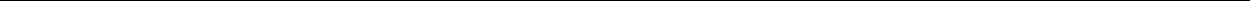 Вы имеете право:– на полную информацию о Ваших персональных данных, обрабатываемых Оператором;– на свободный бесплатный доступ к Вашим персональным данным, включая право на получение копий любой записи, содержащей Ваши персональные данные, за исключением случаев, предусмотренных действующим законодательством;– требовать от Оператора уточнения Ваших персональных данных, их блокирования или уничтожения в случае, если персональные данные являются неполными, устаревшими, неточными, незаконно полученными или не являются необходимыми для заявленной цели обработки, а также принимать предусмотренные законом меры по защите своих прав, получать иную информацию, касающуюся обработки Ваших персональных данных.(дата)	(подпись)	(расшифровка подписи)Настоящее уведомление на руки получил:(дата)	(подпись)                                                             (расшифровка подписи)Приложение № 14 к Положениюоб обработке персональных данныхМУК КЦ «Соломбла-Арт»Обязательство о соблюдении конфиденциальности персональных данныхдата выдачи «____» _______________ _____г.работающий(ая) в должности(должность, наименование структурного подразделения)предупрежден(а) о том, что на период исполнения должностных обязанностей мне будет предоставлен допуск к информации, содержащей персональные данные. Настоящим добровольно принимаю на себя обязательства:Не передавать и не разглашать третьим лицам информацию, содержащую персональные данные, которая мне доверена (будет доверена) или станет известной в связи с исполнением должностных обязанностей.В случае попытки третьих лиц получить от меня информацию, содержащую персональные данные, сообщать непосредственному начальнику.Не использовать информацию, содержащую персональные данные, с целью получениявыгоды.Выполнять требования действующего законодательства Российской Федерации в сфере (области) обработки и обеспечения безопасности персональных данных.После расторжения со мной трудового договора не разглашать и не передавать третьим    лицам известную мне информацию, содержащую персональные данные.   Я предупрежден(а) о том, что в случае разглашения мной сведений, касающихся персональных данных, или их утраты я несу ответственность, предусмотренную КоАП РФ.(дата)	(подпись)	(расшифровка подписи)Приложение № 15 к Положениюоб обработке персональных данныхМУК КЦ «Соломбла-Арт»Заявление на отзыв обработки персональных данныхМУК КЦ «Соломблаа-Арт»(фамилия, имя, отчество субъекта персональных данных)                      проживающего по адресу:                                                                          дата выдачи «___»____________ ______г.Заявление.Прошу Вас прекратить обработку моих персональных данных в связи с_________________________________________________________________________________________________________________________________________________________________________________________________________________________________________________________________________________________________________________________________________________________________________________________________________________________________________________________________________________________________________________________________________________________________________(указать причину)(дата)	(подпись)                                   (расшифровка подписи)      Приложение № 16 к Положениюоб обработке персональных данныхМУК КЦ «Соломбла-Арт»	Согласие субъекта персональных данных на  передачу и поручение обработки персональных данных третьим лицам Я,	,(фамилия, имя, отчество)     проживающий(ая) по адресу:соответствии с требованиями ч.3 ст.6 Федерального закона «О персональных данных» даю согласие Оператору на передачу и поручение обработки Оператором следующих персональных данных: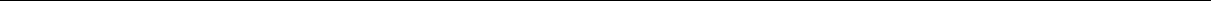 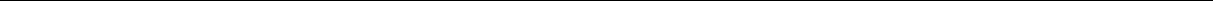 следующим юридическим лицам (указать наименование юридического лица):в целях:предупрежден(а), что  поручение Оператором обработки моих персональных данных третьим лицам осуществляется с использованием бумажных носителей и средств вычислительной техники, с соблюдением принципов и правил обработки персональных данных, предусмотренных Федеральным законом «О персональных данных», а также необходимых правовых, организационных и технических мер, обеспечивающих их защиту от неправомерного или случайного доступа к ним, уничтожения, изменения, блокирования, копирования, предоставления, распространения персональных данных, а также от иных неправомерных действий в отношении персональных данных.Срок действия согласия на передачу и поручение обработки персональных данных третьим лицам – в	течение  срока моей работы в данном учреждении. Согласие может быть досрочно отозвано путем подачи письменного заявления в адрес Оператора.предупрежден(а), что в случае отзыва согласия на обработку персональных данных, Оператор вправе продолжить обработку персональных данных без согласия при наличии оснований, указанных в пп.2-11 ч.1 ст.6 и ч.2 ст.10 Федерального закона «О персональных данных».(дата)	(подпись)	(расшифровка подписи)Я,,(фамилия, имя, отчество)(фамилия, имя, отчество)(фамилия, имя, отчество)(фамилия, имя, отчество)(фамилия, имя, отчество)паспорт сериипаспорт сериипаспорт серии№№№№выданвыданвыданвыданвыданвыданЯ,,(фамилия, имя, отчество)(фамилия, имя, отчество)(фамилия, имя, отчество)(фамилия, имя, отчество)паспорт сериипаспорт сериипаспорт серии№№№выданвыданвыдан,паспорт сериипаспорт серии№№,выданвыданпаспорт серии№№выданвыдандата выдачи«____»____________ ____г.«____»____________ ____г.«____»____________ ____г.«____»____________ ____г.